わたし　の　ふるさと　は　とうきょう　の　ふちゅう　です。ふるい（old）　まち（town）　です。おおきい　かわ（river）　や　じんじゃ(shrine)　が　あります。けいばじょう(racecourse)　と　ビールこうじょう(factory)が　ゆうめい(famous)です。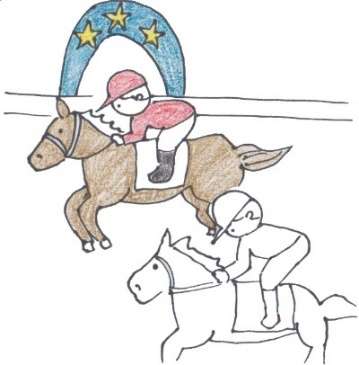 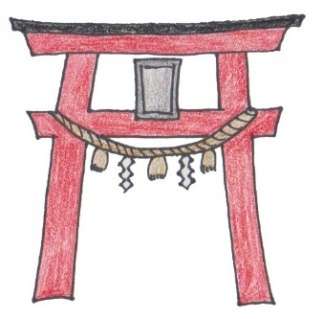 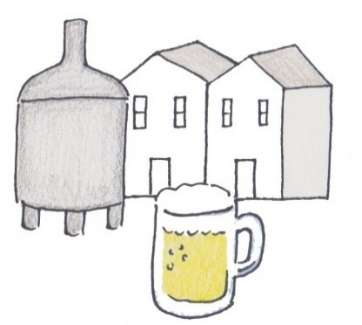 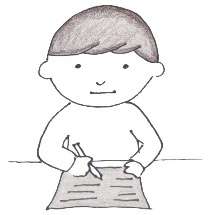 かきましょうわたし　の　ふるさと　は　　　　　　　　　　です。　　　　　　　　　　　　　　　　　です。　　　　　　　　や　　　　　　　　が　あります。　　　　　　　　と　　　　　　　　が　ゆうめい　です。ことば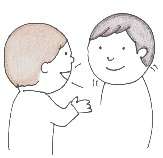 きいてくださいＱ１：ふるさと　は　どこ　ですか。Ｑ２：どんな　ところ　ですか。Ｑ３：なに　が　ありますか。Ｑ４：なに　が　ゆうめい　ですか？[YOKE n.i n.n]Your Languageにほんご